SLOVENSKO DRUŠTVO CARLA ORFFAv sodelovanju zZAVODOM REPUBLIKE SLOVENIJE ZA ŠOLSTVOinOSNOVNO ŠOLO KAŠELJRAZPISUJEXXII. DRŽAVNO SREČANJE ORFFOVIH SKUPININ DRUGIH ANSAMBELSKIH ZASEDB pod naslovom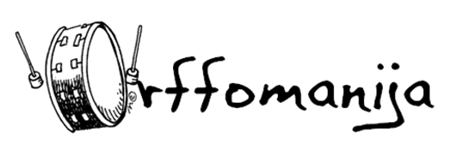 Srečanje je namenjeno Orffovim skupinam iz vrtcev, osnovnih, glasbenih in srednjih šolter študentov in ni tekmovalnega značaja.Letošnje srečanje se bo odvijalov sredo, 19. aprila 2017,na OSNOVNI ŠOLI KAŠELJ( Kašeljska cesta 119 a, LJUBLJANA)Predvidena sta dva koncerta, prvi s pričetkom ob 10.00 uri in drugi ob 12.00 uri.Kotizacija znaša 25€ in je namenjena za stroške prireditve.Po prispeli prijavi vam bomo poslali račun za poravnavo kotizacije.PRIJAVE:Prijavite se lahko s prijavnico na spletni strani društva http://slorff.weebly.com do vključno 10. APRILA 2017.LETOŠNJI IZZIV"Združeni v ritmu!"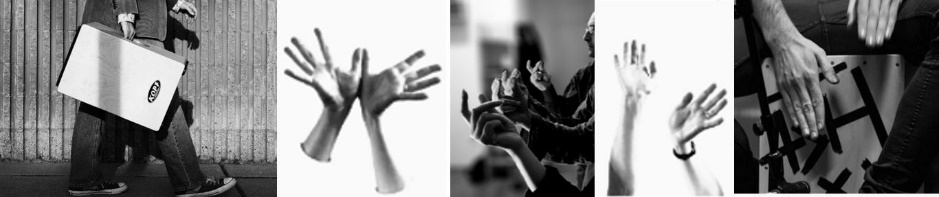 Ste pripravljeni na nove izzive? Posamezne skupine se lahko prijavite tudi na glasbeni izziv, ki smo ga poimenovali "Združeni v ritmu!". Gre za krstno izvedbo skladbe ORFFOMANIJA JE ZAKON, ki jo je posebno za letošnjo Orffomanijo 2017 zložil Jaka Strajnar. Skladba je zapisana za cajon in body percussion. Predstavili pa jo bomo vsi "izzivalci" skupaj, točno na sredini vsakega koncerta.Torej pogumno v spopad z ritmom.Partituro za skladbo Orffomanija je zakon prejmete takoj, ko se prijavite na izziv. To lahko naredite direktno na spodnji povezavi ali poiščete informacije na spletni strani društva.https://goo.gl/forms/LIQlaWAVpoIorxfT2Za vse dodatne informacije smo vam na voljo preko elektronske pošteslovensko.drustvo.carla.orffa@gmail.comali po telefonu: 031 409 894Veselimo se že dopoldneva začaranega v glasbo in vas lepo pozdravljamo,Tadeja Mraz Novak								 dr. Inge Breznik,predsednica SDCO 		 	           		   svetovalka za glasbeno umetnost ZRSŠ